  苗栗縣客庄國小辦理109年度下半年防災演練成果照片辦理時間:109年9月21日辦理地點:客庄國小辦理人數:613人成果照片學生確實趴掩穩。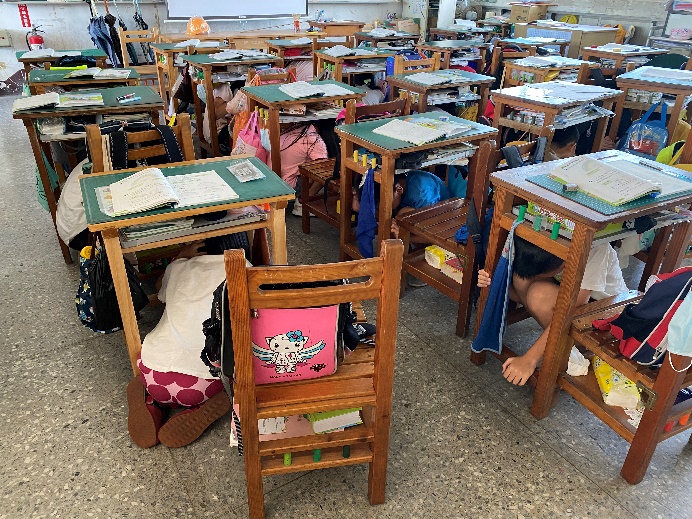 地震後進行疏散演練。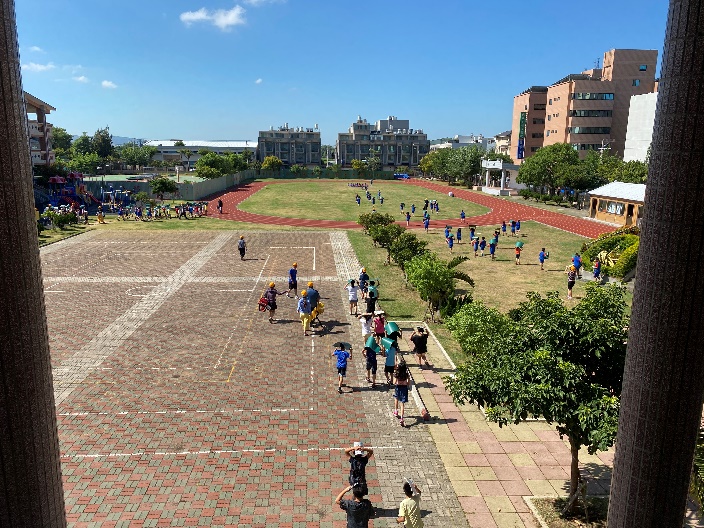 避難引導組進行疏散引導。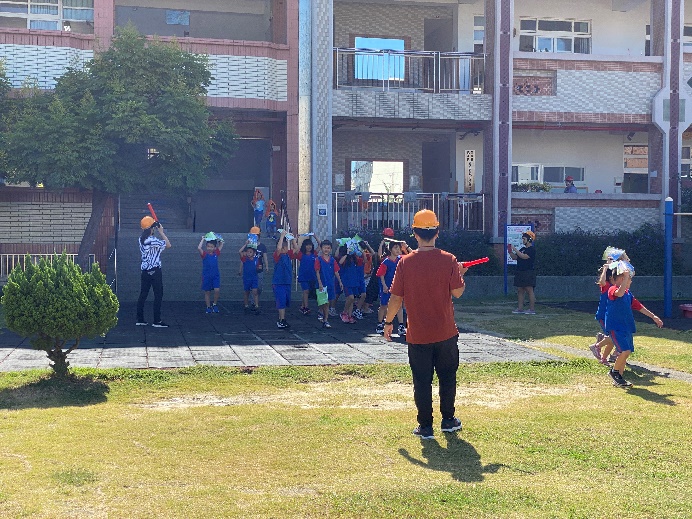 通報組進行班級人數清點。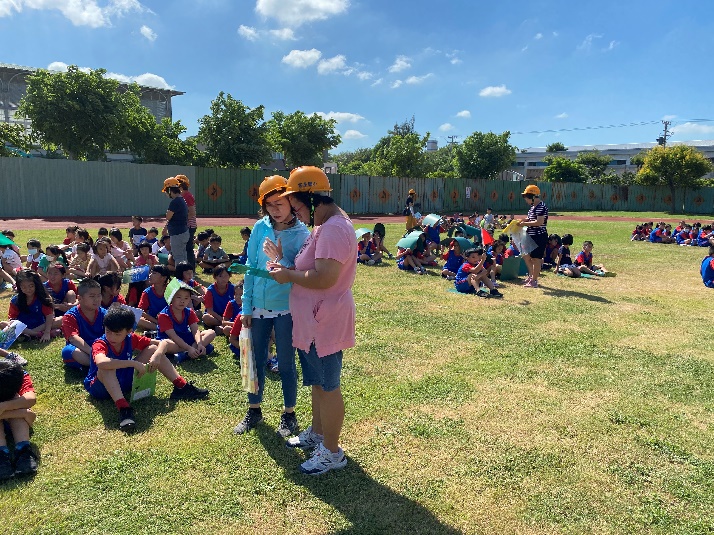 通報組進行全校人數統計。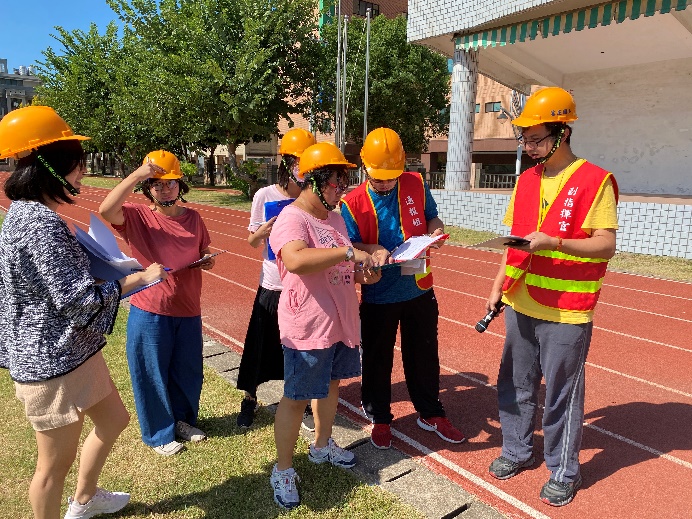 搶救組進行受傷學生送醫演練。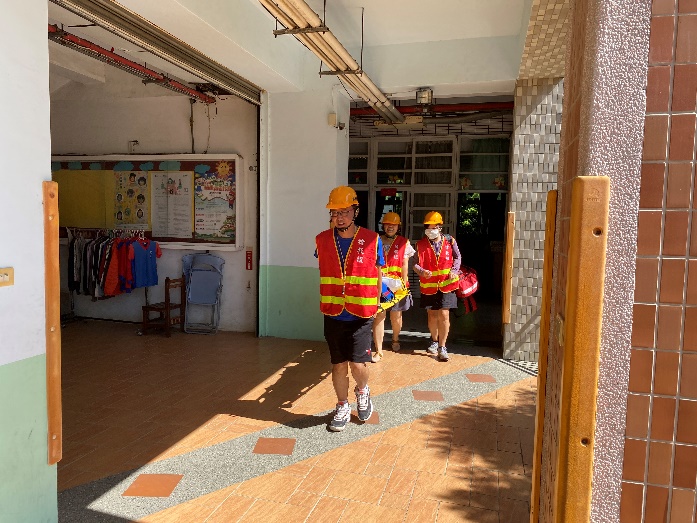 搶救組進行受傷學生送醫演練。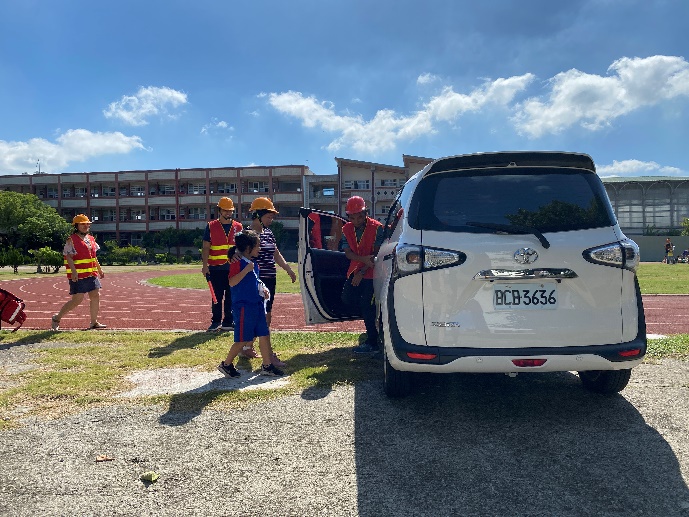 建築物進行封鎖。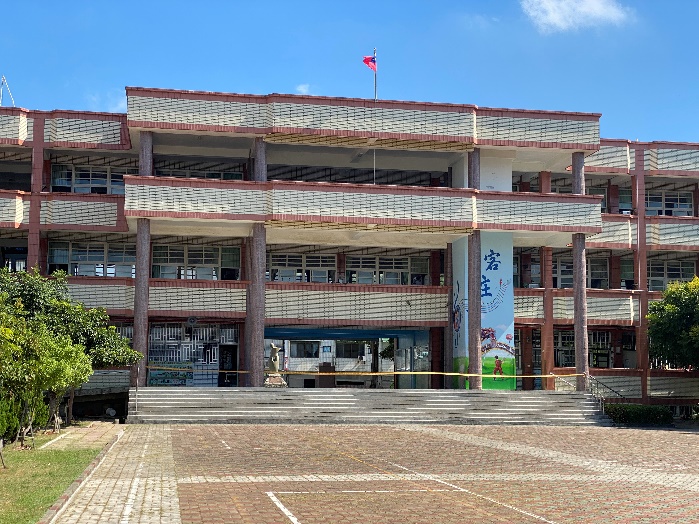 